EQUIPE ENVOLVIDA NA EXECUÇÃO 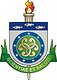 UNIVERSIDADE ESTADUAL DE CIÊNCIAS DA SAÚDE DE ALAGOAS  UNCISALTransformada pela Lei n°6.660 de 28 de dezembro de 2005Campus Governador Lamenha Filho - Rua Jorge de Lima, 113, Trapiche da Barra, CEP 57.010.382, Maceió/AL.Pró-Reitoria de ExtensãoDECLARAÇÃOEu, ______________________________________, CPF:_______________ declaro, para os devidos fins, que o Programa intitulado _________________________________________, sob minha coordenação, realizado no período/nos dias _____________________, arrecadou a quantia R$ _______________ sob a forma de taxas de inscrição dos participantes (taxas no valor de R$ __________________cada), não sendo repassada para a Pró-Reitoria de Extensão - PROEXT da Universidade Estadual de Ciências da Saúde de Alagoas - UNCISAL nenhuma quantia em dinheiro, cheque ou outra forma de pagamento.Ressalto que esta verba fora utilizada com as despesas do referido curso/evento, conforme planilha preenchida no cadastramento.Maceió, ___ de ________________ 201___._______ ___________________________________Assinatura/Carimbo do Coordenador do Programa.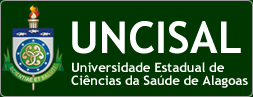 RELATÓRIO DE PROGRAMA DE EXTENSÃOVersão 01Título do Programa:Coordenador docente do programa (obrigatório):Coordenador adjunto do programa (se houver):Projetos envolvidos (obrigatório):Outras ações de extensão envolvidas (se houver: oficinas, cursos, eventos): 02. Unidades Envolvidas (centro, núcleo e curso do coordenador docente):03. Parceiros:04. Público Atingido (quantificação) DocentesTécnicosAlunos de GraduaçãoAlunos dePós-graduaçãoUNCISALUNCISALUNCISALUNCISALComunidadeDocentes Alunos de graduaçãoAlunos dePós-graduaçãoOUTRAS INSTITUIÇÕESOUTRAS INSTITUIÇÕESOUTRAS INSTITUIÇÕESQuantificação total:5. Equipe Envolvida Na Execução 5. Equipe Envolvida Na Execução 5. Equipe Envolvida Na Execução 5. Equipe Envolvida Na Execução 05.1 Relação Nominal dos discentes:05.1 Relação Nominal dos discentes:05.1 Relação Nominal dos discentes:05.1 Relação Nominal dos discentes:Nome completoCurso / InstituiçãoCurso / InstituiçãoCurso / Instituição05.2 Relação Nominal dos docentes:05.2 Relação Nominal dos docentes:05.2 Relação Nominal dos docentes:05.2 Relação Nominal dos docentes:Nome CompletoNome CompletoNome CompletoCurso / Instituição05.3 Relação Nominal dos profissionais técnico administrativos:05.3 Relação Nominal dos profissionais técnico administrativos:05.3 Relação Nominal dos profissionais técnico administrativos:05.3 Relação Nominal dos profissionais técnico administrativos:Nome CompletoNome CompletoCurso / InstituiçãoCurso / Instituição06. Período de Realização:Início:Término:Continuidade?07. Resultados Alcançados: (Objetivos e Metas)08. Dificuldades Encontradas:09. Propostas para soluções das dificuldades encontradas:10. Coordenador do Programa:.10. Coordenador do Programa:.Nome Completo:Nome Completo:Mestre:     Doutor:     Especialista: 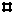 Mestre:     Doutor:     Especialista: Local e Data:Assinatura/Carimbo:11. Coordenador adjunto do programa: 11. Coordenador adjunto do programa: Nome Completo:Nome Completo:Local e Data:Assinatura/Carimbo:12. Supervisão de Extensão: 12. Supervisão de Extensão: Local e Data:Assinatura/Carimbo:OBSERVAÇÕES: - Caso o Programa de Extensão tenha recursos financeiros envolvidos, entregar em anexo o formulário de prestação de contas.- Qualquer ação extensionista requer o preenchimento da LISTA DE FREQÜÊNCIA disponível no site.  